НоябрьРайонный дистанционный Фестиваль, посвященный Дню матери «Пусть всегда будет мама»      Цель Фестиваля – выявление и поддержка талантливых детей, посещающих ДОУ. В районном фестивале достойно приняли участие воспитанники дошкольных групп:- в номинации «Лучшая песня о маме» - коллектив группы «АБВГДейка» (София Р., Юния Щ.,  Ксения Я. - диплом 2 место;- в номинации «Мама и я – творческая семья» -  Юния Щ. с сестрами и мамой  - диплом 1 место;-  в номинации «Лучший танец  для мамы» -  коллектив группы «Солнышко» (Елизавета К., Артур А., Ксения Ш., Тимофей Ч.) -  диплом 3место.   Молодцы ребята!!! Праздник «Юбилей детского сада»    26 ноября 2020 года в ДОУ проведен  праздник «Юбилей детского сада».   В подготовке к празднику детский сад с помощью родителей украсили новыми картинами, цветами, поздравительными открытками.    Также в музыкальном зале представлена фотовыставка «Летопись 1975-2020», стенгазетами  групп, участие приняли все возрастные группы.   Открывала торжественное мероприятие директор Каика А.Н., представила краткий отчет о работе ДОУ, поблагодарила родителей за активное участие в жизни детского сада, От учредителя выступила Смолева О.С., заведующая сектором дошкольного образования и наградила педагогов, работников и ветеранов  детского сада благодарственными письмами.     По традиции на праздничном концерте «Юбилей детского сада», ребята всех возрастных групп демонстрировали  свои таланты в песнях, танцах. 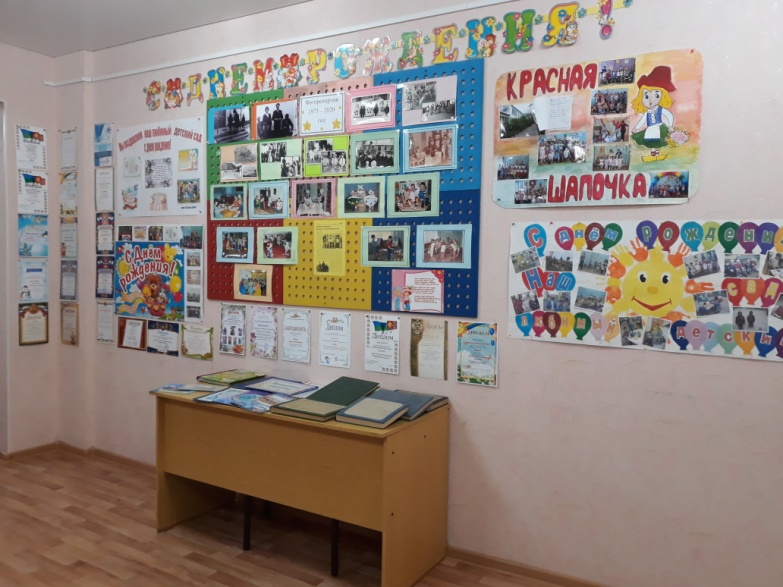 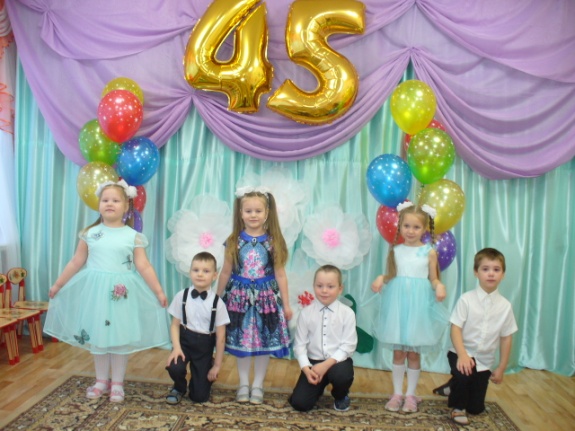 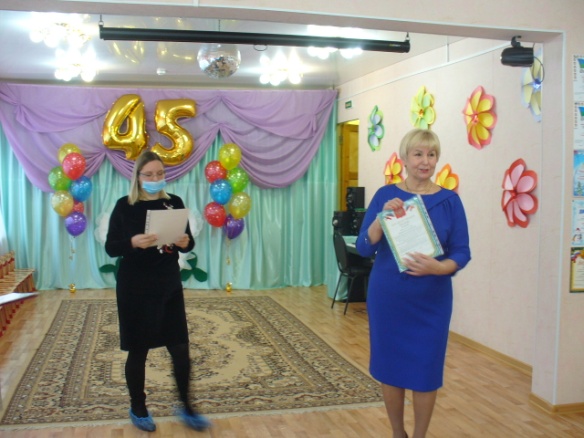 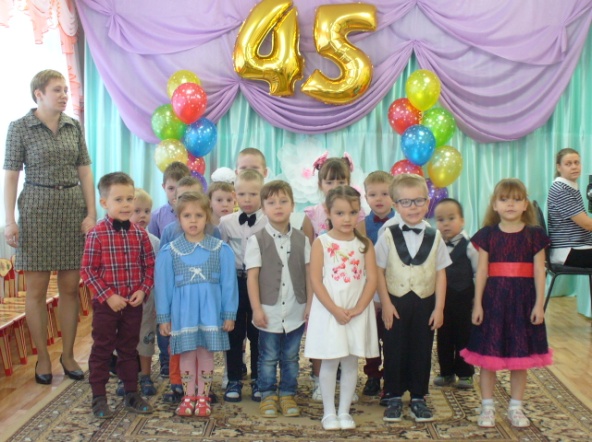 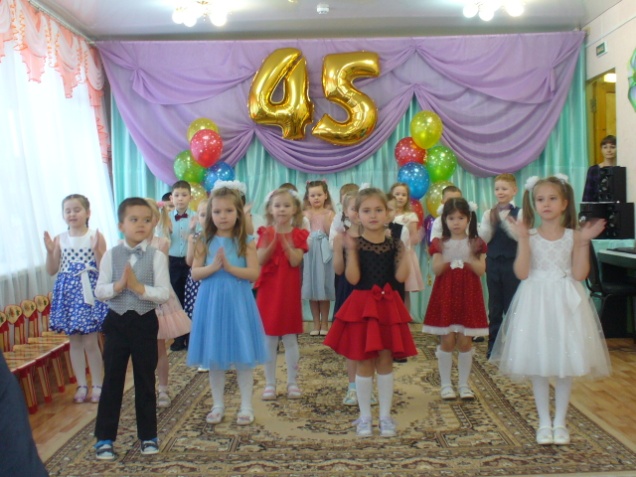 ДекабрьСмотр – конкурс «Лучшая развивающая предметно-пространственная среда»       С целью  определения эффективности образовательной работы в ДОУ по созданию  предметно-развивающей среды и игрового пространства  для детей; побуждения воспитателей к творческой деятельности, повышения их профессионального  уровня в течение ноября месяца в ДОУ проведен конкурс  «Предметно-развивающая среда в группах», итоги были подведены 21 декабря 2020  г.        По итогам конкурса отмечены:- средняя группа «Солнышко», воспитатель Малышева Л.А., Габова Т.Д.  подготовительная группа «Колокольчики», воспитатель Бабина Е.И. - диплом за победу в конкурсе;- 1 младшая группа «Бусинки», воспитатель Гончаренко С.В., младшая группа «Веселые ребята», Филипцова И.Н., Мухамадиева О.Б. воспитатели, старшая группа «Абвгдейка», Пархачева С.Ю., Тюкина Е.Ю., воспитатели - сертификат за участие в конкурсе.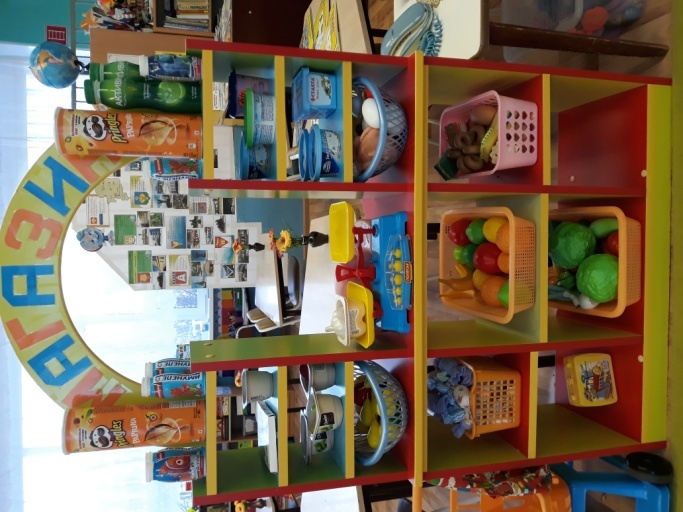 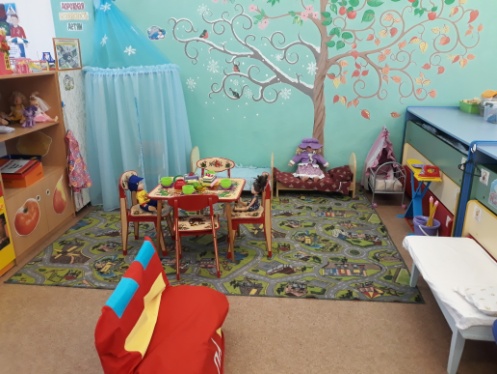 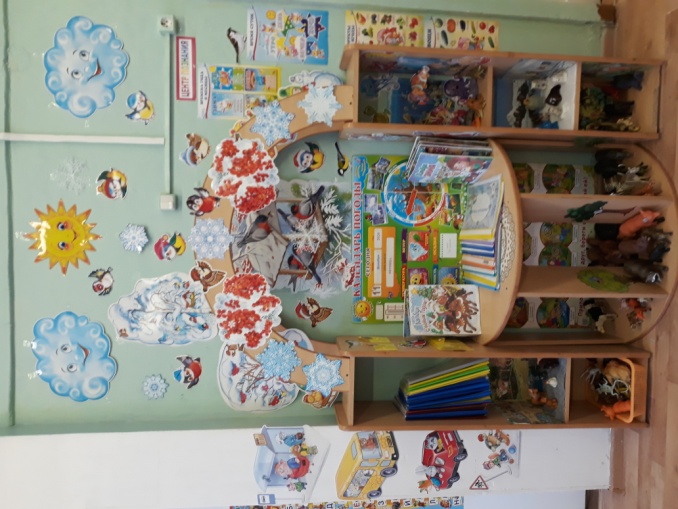 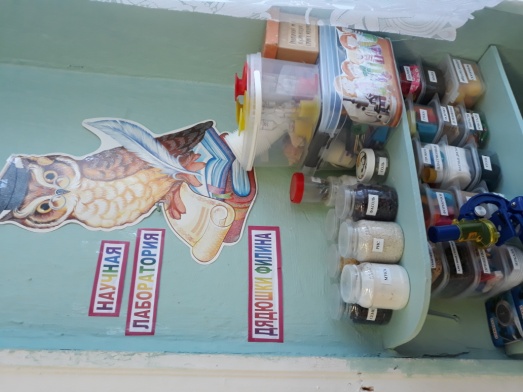 Конкурс елочных игрушек «Мультгерои на новогодней елке»    В ДОУ проведен конкурс елочных игрушек, выполненных своими руками среди родителей и педагогов, детей «Мультгерои на новогодней елке». Цель конкурса: создание праздничной атмосферы и вовлечение детей и взрослых в творческий процесс по изготовлению авторской елочной игрушки.    В конкурсе приняли участие все группы, 61 семья. В музыкальном зале организована выставка творческих работ. Все работы выполнены из безопасного материала, каждая работа оригинальна. Молодцы все участники! Победителями конкурса  стали следующие участники:диплом 1 место:- Ксения Я., старшая группа;- Семен Л., старшая группа;- Юния Щ., старшая группа;- в номинации «Новогодняя поделка»  Екатерина С., группа раннего возраста;диплом 2 место:- Елизавета К., средняя группа;- Максим М., средняя группа;- Ксения М., младшая группа;- в номинации «Новогодняя поделка» София М., младшая группа;диплом 3 место:- Ксения С., подготовительная группа;- Юлия М., старшая группа;-  Анастасия О., группа раннего возраста;- в номинации «Новогодняя поделка» Теона П., младшая группа.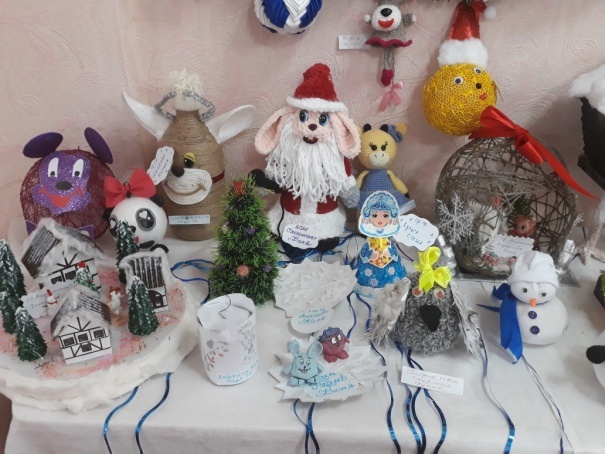 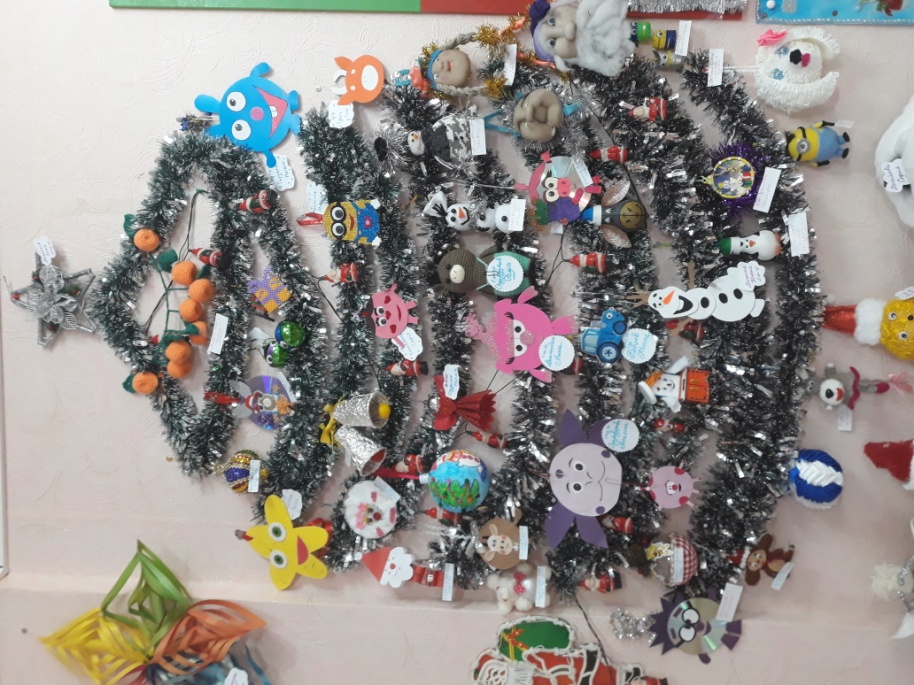 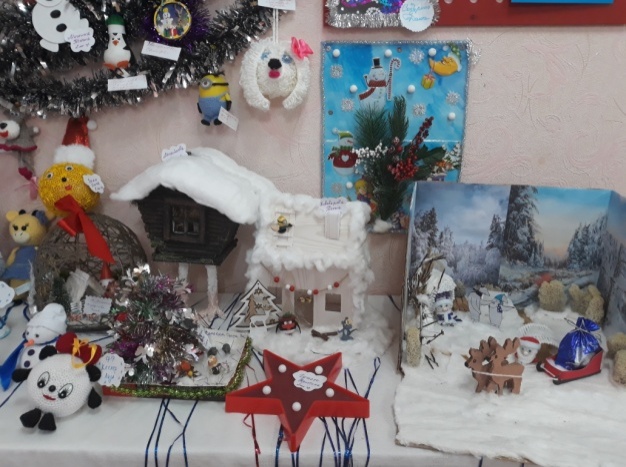 Праздники для детей «Новогодний карнавал»     На основании годового плана работы ДОУ на 2020-2021 учебный год  с 21.12.20г. - 28.12.20 г.  проведены для детей новогодние развлечения и хороводы. Дети  восхищали всех своими новогодними нарядами, своими талантами. Всех детишек на празднике ожидали чудо, различные герои и обязательно Дед Мороз. 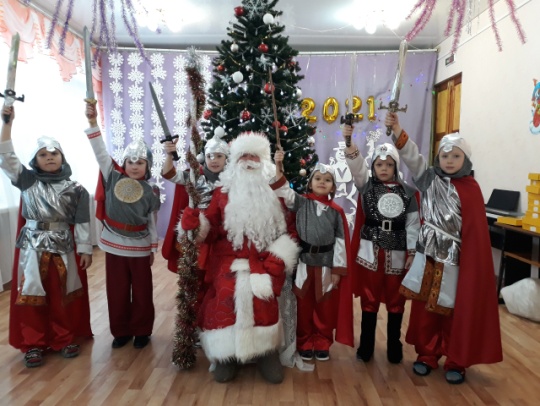 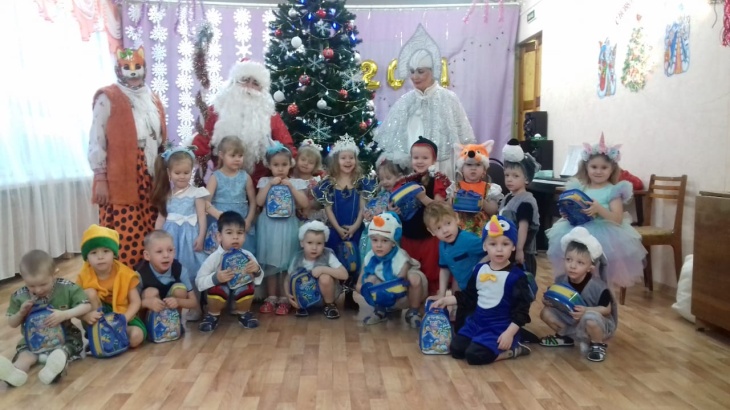 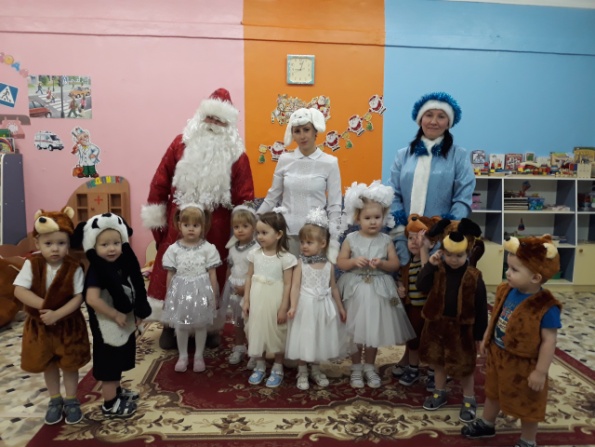 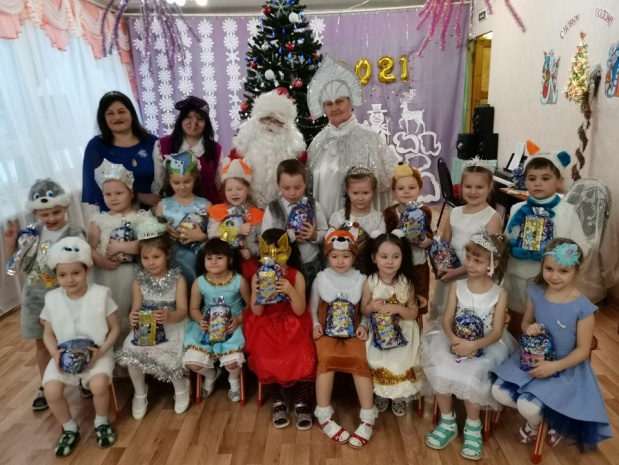 